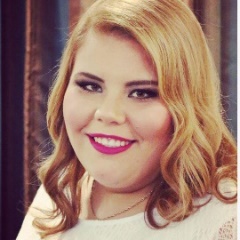 INFORME MENSUAL – DIRECCIÓN GENERAL BRIANDA VIVIAN MARTÍNEZAGOSTO MES DE LA JUVENUDElaboró: Grecia Karely Madonia RiveraJefa de Departamento y Enlace Institucional                                    Instituto Sonorense de la JuventudInstituto Sonorense de la JuventudInstituto Sonorense de la JuventudBrianda Vivian MartínezBrianda Vivian MartínezBrianda Vivian MartínezEJE DEL PED2016-2021DESCRIPCIÓN DEACCIONES RELEVANTESIMPACTODIRECTO O ESPERADOE INVERSIÓNEE-1Juve en tu colonia Se llevaron a cabo 7 juve en tu colonia durante el mes las cuales se llevaron a cabo en los municipios de Nogales, Hermosillo y Cajeme EE-1Inauguración el Torneo de Slowpitch +CONTROLAlrededor de 600 jóvenes mujeres y hombres inscritos para el torneo de slowpitch . EE-4Sonora Talks. Conferencias de casos de éxito de pequeñas medianas y grandes empresas locales a jóvenes emprendedoresCon un total de 5 Sonora talks, más de 450 jóvenes  tuvieron un encuentro entre empresarios y jóvenes que quieren iniciar o hacer crecer su negocio.Las y los jóvenes tuvieron la oportunidad de hacer networking y conocer casos de éxito como el del joven empresario.EE-1Convocatoria "Jóvenes ECOSOL 2017" del IMJUVE Instituto Mexicano de la Juventud en conjunto con la Universidad de Sonora.Se convocó a través de rueda de prensa la participación  de los jóvenes que impulsen proyectos de manera colectiva o en el caso de ya contar con algún negocio, pero enfocados en como impactan positivamente en sus entornos.EE-4Cierre de Mes en el Norte del Estado con el joven cantante Virlan Garcia, a beneficio de las y los jovenes migrantes.Más de 5 mil jóvenes cantando y disfrutando en un ambiente totalmente sano, cerramos el mes de la juventud NORTE en la Ciudad de Nogales, Sonora.EE-1Bazar escolar para el regreso a clases en el estacionamiento de la Plaza Monumental de Magdalena.Estudiantes magdalenenses compraron sus útiles escolares a bajo precio para este regreso a clases. EE-1Torneo de Fútbol 7 en los campos de la Universidad Estatal de Sonora150 jóvenes participaron durante el torneo de futbol 7 .EE-4Firma convenio de colaboración entre el Instituto Sonorense de la Juventud y la Universidad de Sonora.Este acto que viene a reforzar el trabajo entre ambas instituciones y permitirá una mayor penetración de los programas del instituto en las y los estudiantes. EE-4Torneo de Basquetbol Con Rumbo Joven en las canchas deportivas del Estadio de Béisbol Héctor Espino.En total participaron alrededor de 130 jóvenes en 16 equipos. El Torneo se realizó en el marco del Mes de la Juventud.EE-4Cierre de mes con concierto Nathalia Aguilar y Forrest en la Plaza Zaragoza, a beneficio de las y los jóvenes migrantes.Más de 1,500  jóvenes cantando y disfrutando en un ambiente totalmente sano, cerramos el mes de la juventud en la ciudad de Hermosillo, Sonora